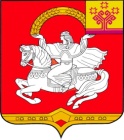 ЧĂВАШ   РЕСПУБЛИКИ                                               ЧУВАШСКАЯ РЕСПУБЛИКА     ЕЛЧẼК РАЙОНẼ	       ЯЛЬЧИКСКИЙ РАЙОНАСЛĂ  ПĂЛА ТИМЕШ	        АДМИНИСТРАЦИЯ          ЯЛ  ТАРАХĚН	           ЯНТИКОВСКОГО АДМИНИСТРАЦИЙĚ                                                     СЕЛЬСКОГО ПОСЕЛЕНИЯ          ЙЫШĂНУ                                                                         ПОСТАНОВЛЕНИЕ                                                       2019-ш ç. февралĕн 05-шĕ  №06                                              05 февраля . № 06     Аслă  Пăла  Тимеш ялĕ                                                          с. Янтиково           Об утверждении реестра мест (площадок)накопления  твердых коммунальных отходовна территории Янтиковского сельскогопоселения  Яльчикского района Чувашской Республики Руководствуясь со статьей 13.4.Федерального закона «Об отходах производства и потребления», постановления администрации Янтиковского  сельского поселения  №103 от 18.12.2018г. «Об упорядочении обустройства мест (площадок) накопления твёрдых коммунальных отходов и ведения их реестра на территории  Янтиковского сельского поселения Яльчикского района  Чувашской Республики», администрация Янтиковского сельского поселения п о с т а н о в л я е т:1. Утвердить реестр мест (площадок) накопления твердых коммунальных отходов, расположенных на территории Янтиковского сельского поселения согласно Приложению.2. Настоящее постановление опубликовать  в информационном бюллетене «Вестник Янтиковского сельского поселения» и разместить на официальном сайте администрации Янтиковского сельского поселения. 3. Настоящее постановление вступает в силу после его официального опубликования.  4. Контроль за исполнением данного постановления оставляю за собой.Глава Янтиковскогосельского поселенияЯльчикского районаЧувашской Республики                                                                            Г.Л.ЗайцевПриложение
к постановлению администрации Янтиковского сельского поселения Яльчикского района Чувашской Республики№ 06    от   05.02.2019г.РЕЕСТР МЕСТ (ПЛОЩАДОК) НАКОПЛЕНИЯ ТВЕРДЫХ КОММУНАЛЬНЫХ ОТХОДОВ НА ТЕРРИТОРИИ ЯНТИКОВСКОГО СЕЛЬСКОГО ПОСЕЛЕНИЯ ЯЛЬЧИКСКОГО РАЙОНА ЧУВАШСКОЙ РЕСПУБЛИКИ№Данные о нахождении мест (площадок) накопления твердых коммунальных отходовТехнические характеристики мест (площадок) накопления твердых коммунальных отходовДанные о собственниках мест (площадок) накопления твердых коммунальных отходовДанные об источниках образования твердых коммунальных отходов, которые складируются в местах (на площадках) накопления  твердых коммунальных отходов1Контейнерная площадка д.Новое Янашево, ул.Новая д.№3 (в  от здания)Бетонное основаниеАдминистрация Янтиковского сельского поселения Яльчикского района Чувашской РеспубликиЖители д.Новое Янашево2Контейнерная площадка с.Байглычево, ул. Центральная  д.№43 (в  от здания)Бетонное основаниеАдминистрация Янтиковского сельского поселения Яльчикского района Чувашской РеспубликиЖители с.Байглычево3Контейнерная площадка д.Избахтино, ул. Садовая 2  д.№ 1 (в  от дома)Бетонное основаниеАдминистрация Янтиковского сельского поселения Яльчикского района Чувашской РеспубликиЖители д.Избахтино4Контейнерная площадка д.Избахтино, ул. Центральная д.№ 15 (в  от дома)Бетонное основаниеАдминистрация Янтиковского сельского поселения Яльчикского района Чувашской РеспубликиЖители д.Избахтино5Контейнерная площадка д.Новое Изамбаево ул. Федорова д.№ 81 (в  от дома)Бетонное основаниеАдминистрация Янтиковского сельского поселения Яльчикского района Чувашской РеспубликиЖители д.Новое Изамбаево6Контейнерная площадка с.Янтиково ул. Ленина  д.№ 29 (в  от дома)Бетонное основаниеАдминистрация Янтиковского сельского поселения Яльчикского района Чувашской РеспубликиЖители с.Янтиково7Контейнерная площадка с.Янтиково ул. Октябрьская  д.№ 30 (в  от дома)Бетонное основаниеАдминистрация Янтиковского сельского поселения Яльчикского района Чувашской РеспубликиЖители с.Янтиково8Контейнерная площадка с.Янтиково ул. Октябрьская  д.№ 64 (в  от дома)Бетонное основаниеАдминистрация Янтиковского сельского поселения Яльчикского района Чувашской РеспубликиЖители с.Янтиково9Контейнерная площадка д.Кошки-Куликеево ул. Николаева д.№ 1 (в  от дома)Бетонное основаниеАдминистрация Янтиковского сельского поселения Яльчикского района Чувашской РеспубликиЖители д.Кошки-Куликеево10Контейнерная площадка д.Кошки-Куликеево ул. Комсомольская  д.№ 40 (в  от дома)Бетонное основаниеАдминистрация Янтиковского сельского поселения Яльчикского района Чувашской РеспубликиЖители д.Кошки-Куликеево11Контейнерная площадка д.Кошки-Куликеево ул. Мичурина д.№ 25 (в  от дома)Бетонное основаниеАдминистрация Янтиковского сельского поселения Яльчикского района Чувашской РеспубликиЖители д.Кошки-Куликеево12Контейнерная площадка д.Старое Арланово  ул. Клубная д.№ 35 (в  от здания)Бетонное основаниеАдминистрация Янтиковского сельского поселения Яльчикского района Чувашской РеспубликиЖители д.Старое Арланово13Контейнерная площадка д.Новое Арланово  ул. Больничная  д.№ 13 (в  от здания)Бетонное основаниеАдминистрация Янтиковского сельского поселения Яльчикского района Чувашской РеспубликиЖители д.Новое Арланово, с.Эшмикеево14Контейнерная площадка д.Новое Арланово  ул. Клубная   д.№ 23 (в  от дома)Бетонное основаниеАдминистрация Янтиковского сельского поселения Яльчикского района Чувашской РеспубликиЖители д.Новое Арланово15Контейнерная площадка с.Эшмикеево  ул. Дальняя  д.№ 17 (в  от дома)Бетонное основаниеАдминистрация Янтиковского сельского поселения Яльчикского района Чувашской РеспубликиЖители с.Эшмикеево16Контейнерная площадка д.Ишмурзино-Суринск  ул. Центральная  д.№ 40 (в  от дома)Бетонное основаниеАдминистрация Янтиковского сельского поселения Яльчикского района Чувашской РеспубликиЖители д.Ишмурзино-Суринск17Контейнерная площадка д.Ишмурзино-Суринск  ул. Садовая д.№ 10 (в  от здания)Бетонное основаниеАдминистрация Янтиковского сельского поселения Яльчикского района Чувашской РеспубликиЖители д.Ишмурзино-Суринск